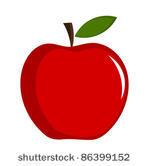 MONDAYTUESDAYWEDNESDAYTHURSDAYFRIDAYSAT1Chicken TendersSweet PotatoesMandarin OrangesRoll2MeatloafMashed PotatoesPearsRoll3Chicken SandwichPeasApplesauce4Hot Dog on BunCornSliced Peaches5Pepperoni PizzaGreen BeansApplesauce68School Closed!9Hot Dog on BunBaked BeansApple Slices10Spaghetti & MeatballsPeasMandarin OrangesRoll11Salisbury SteakMashed PotatoesPeachesRoll12Grilled CheeseSandwichCornApplesauce1315Chicken NuggetsSweet PotatoesPearsRoll16LasagnaGreen BeansMixed FruitRoll17Hot Dog on BunBaked BeansApple Slices18Hamburger on BunPotato WedgesOranges19Macaroni & CheeseCarrotsPeaches202622Chicken Patty on BunGreen BeansPeaches23Hot Dog on BunBaked BeansMixed Fruit24Salisbury SteakPeasApplesauce25Chicken TendersSweet PotatoesPearsRoll26SCHOOL CLOSED!273029Chicken Noodle Soup½ Cheese SandwichPeaches30Spaghetti & MeatballsPeasPearsRoll31Hot Dog on BunBaked BeansApple SlicesNov. 1Hamburger on BunPotato WedgesMixed FruitNov. 2Grilled CheeseSandwichCornApplesauce